Nome do Animal:  	N° Cadastro: 	/ 	Protocolo:  	Responsável:		 Endereço:  		Data da visita: 	No laudo:  	Resenha: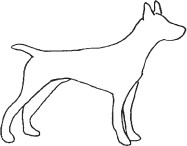 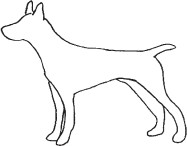 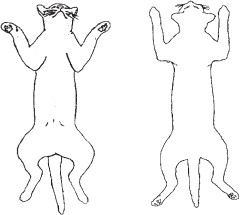 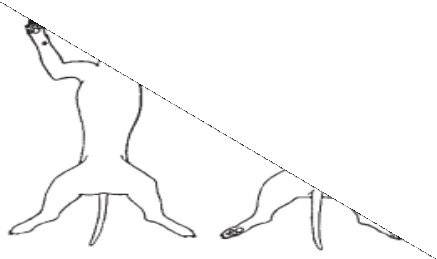 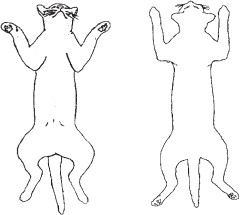 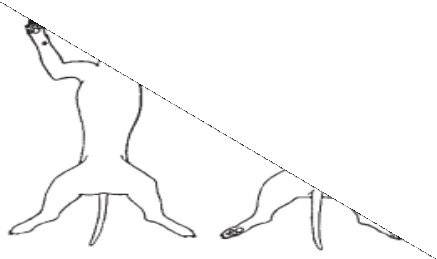 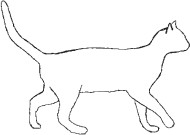 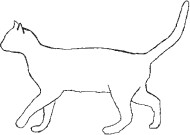 Fonte: The American Society for the Prevention of Cruelty to Animals, 2001.Observações da resenha:Diagnóstico GeralGrau de bem estar:Muito alto	 Alto	 Regular	 Baixo	 Muito baixoProbabilidade de sofrimento:Muito Baixa	 Baixa	 Alta	 Muito AltaExistência de abuso, maus-tratos e crueldade, considerando a responsabilidade da guarda dos animais (parecer técnico):1. Identificação do animalEspécie:  Canina    Felina    Outra       Sexo:   Fêmea   Macho     Idade:  	 Porte:  Pequeno    Médio    Grande     Peso: 	Raça:	 Pelagem: 	Tempo com o responsável:  	  No de animais que possui: Cão (   )  Gato (   )  Coelho (   )  Cavalo (  )  Outros:  	  Como conseguiu o animal:  Adotou  Ganhou  Nasceu em sua residência Comunitário    Comprou  Outro:  	                                                     Se adotou, qual foi a origem?  Feira de adoção    Rua    Conhecidos   Outro:  	 Observações:  	 Indicadores NutricionaisIndicadores Nutricionais1. Escore da condição corporal (1-5):  	2. Água fresca no local:  Sim  Não3. Itens de alimentação:  Ração    Comida caseira    Outro:  	3. Itens de alimentação:  Ração    Comida caseira    Outro:  	4. Frequência de alimentação:  1 vez/dia    2 vezes/dia    3 vezes/dia    Outro:  	4. Frequência de alimentação:  1 vez/dia    2 vezes/dia    3 vezes/dia    Outro:  	5. Condições de bebedouro:	 Limpo	 Parcialmente sujo	 Sujo5. Condições de bebedouro:	 Limpo	 Parcialmente sujo	 Sujo6. Condições do comedouro:   Limpo	 Parcialmente sujo	 Sujo6. Condições do comedouro:   Limpo	 Parcialmente sujo	 SujoObservações:  	Observações:  	Parecer referente à nutrição:	 Inadequado	 Regular	 AdequadoParecer referente à nutrição:	 Inadequado	 Regular	 AdequadoIndicadores de conforto7. Presença de abrigo fixo?  Sim  Não8. O abrigo fornece proteção adequada contra chuva e sol?  Sim	 Não9. Variação da temperatura ambiente: 	Está na zona de conforto térmico da espécie/raça?  Sim  Não10. Presença de superfície confortável para descanso?  Sim  Não11. A forma de contenção do animal permite pequenas corridas ou pequenos voos?  Sim	 Não12. Número de animais por espécie presentes no ambiente: _ 	13. Tipo de ambiente e contenção:  Interior da casa    Solto no quintal    Corrente    Canil    Outro: 	14. Há um ambiente alternativo?  Sim   Não	Se sim, porcentagem do tempo utilizado:  	15. Superfícies de contato com o animal:  Terra  Grama  Cimento  Madeira  Azulejo Outra: 	16. As superfícies de contato são adequadas às necessidades do animal?  Sim  Não17. Condição de higiene e limpeza do ambiente:  Péssima  Ruim  Boa  ÓtimaObservações:  	Parecer referente ao conforto:  Inadequado	 Regular	 AdequadoIndicadores sanitáriosAspectos relacionados à ocorrência de dor18. Arqueamento de dorso:  Sim   Não	19. Dor à manipulação/palpação?  Sim  Não20. Alteração de postura?  Sim  Não21. Locomoção:  Normal	 Claudicação leve	 Claudicação severaAspectos relacionados à ocorrência de doenças e ferimentos22. Secreções:  Sim   Não	Local: 		Descrição:  	23. Mucosas:  Normocoradas  Hipocoradas  Hiperêmicas  Ictéricas24. Hidratação:  Normal  Desidratação ( Leve  Severa)25. Fezes:  Firmes  Diarreia26. Condições de pelagem:  Opaca  Arrepiada  Brilhante  Áreas com alopecia27. Ectoparasitas:  Sim   Não  Qual: 	28. Prurido:  Sim  Não29. Presença de lesões e/ou ferimentos?  Sim  Não (descrever na resenha)30. Presença de cicatrizes?  Sim  Não (descrever na resenha)Aspectos relacionados ao risco sanitário:31. Vacinado?  Sim   Não  Atrasada	32. É desverminado?  Sim   Não   Última dose: _ 	33. Animal com acesso à rua sozinho?  Sim   Não	Frequência:  	Observações:  	Parecer referente à boa saúde:  Inadequado	 Regular	 AdequadoIndicadores comportamentais34. Quais recursos ambientais estão presentes no ambiente? (para execução do comportamento natural): Brinquedos    Outros: 	35. Grau de atendimento dos recursos em relação às necessidades comportamentais dos animais: Satisfatório  Parcialmente satisfatórios  Insatisfatório36. Espaço disponível para movimento e expressão dos comportamentos naturais:(1) Liberdade de movimento e de expressão de grande parte dos comportamentos naturais(2) Alguma restrição de espaço e atividades comportamentais limitadas(3) Grande restrição de espaço e impossibilidade de expressão de comportamentos naturais37. Existe contato social com animais da mesma espécie?  Sim  Não38. Existe contato social com animais de outra espécie?	 Sim  Não39. Frequência de brincadeiras com o responsável:  Todos os dias  Uma vez por semana  Nunca40. Faz passeios guiados?  Sim   Não	Descrição:  	41. Evidência de comportamentos anormais?  Sim   Não	Descrever:  	42. Evidência de estereotipias?  Sim   Não	Descrever:  	43. Atitude do animal:  Alerta  Apático  Prostrado44. Atitude à presença humana:	 Feliz	 Agressivo	 Hesitante	 Calmo	 Ansioso45. Atitude à presença do responsável:  Feliz	 Agressivo	 Hesitante	 Calmo	 Ansioso46. Posição de cauda cães:   Elevada, abana	 Elevada	 Baixa	 Entre as pernas47. Posição de cauda gatos:  Elevada	 Baixa	 Posição lúdica	 Abanando48. Posição de cabeça cães:  Elevada	 Abaixada  Afronta49. Contato ocular direto com o avaliador?  Sim  Não50. Pelos dorsais (ou de cauda) eriçados?	 Sim  Não51. Desejo de acompanhar:  Acompanha sem hesitar  Acompanha hesitando  Não acompanha  Afasta-se52. Vocalização cão:  Late  Rosna  Chora  Não vocaliza53. Vocalização gato:  Ronrona  Mia  Resmunga  Rosna  Silvo  Não vocaliza54. O animal está em local que permite contato com pessoas (exceto responsável)?  Sim  NãoObservações:  	Parecer referente ao comportamento:  Inadequado	 Regular	 Adequado